ΠΕΡΙΛΗΨΗ ΔΙΑΚΗΡΥΞΗΣ ΔΗΜΟΠΡΑΣΙΑΣ Ο  Δήμος Νοτίου Πηλίου προκηρύσσει σε   φανερή πλειοδοτική δημοπρασία σύμφωνα με τις διατάξεις του άρθρου 55 του Ν. 4277/2014 (ΦΕΚ 156/01-09-14) την εκμίσθωση Δημοτικού  ακινήτου  που βρίσκεται  στη Κοινότητα Αφετών,  Δ.Ε. Αφετών  και  θα χρησιμοποιηθεί ως κατάστημα υγειονομικού ενδιαφέροντος( καφενείο-καφεζυθεστιατόριo - ουζερί) , όπου θα λειτουργεί καθημερινά όλη τη διάρκεια της ημέρας και του έτους.Η δημοπρασία θα διενεργηθεί στον δεύτερο όροφο του Δημαρχείου Δήμου Νοτίου Πηλίου ,  στις  22-02-2023  ημέρα Τετάρτη και ώρα 10:00-11:00 π.μ. ενώπιον της αρμόδιας από το Νόμο Επιτροπής. και  επαναληπτική, σε περίπτωση άγονης δημοπρασίας,  στις 1-03-2023, ημέρα Τετάρτη  και ώρα 10:00 μέχρι 11:00 μ.μ., Η Δημοπρασία μπορεί να συνεχιστεί και πέραν της οριζόμενης στη διακήρυξη ώρας.Ο μισθωτής αναλαμβάνει την υποχρέωση, με δική του δαπάνη, να προβεί στην ανακαίνιση του ακινήτου σύμφωνα με  τη σχετική  μελέτη της Τεχνικής υπηρεσίας του Δήμου Νοτίου Πηλίου, η οποία  προβλέπει : - Την επισκευή στέγης σε όλο το κτίριο (είναι τρεις διαφορετικές στέγες) - Την αποξήλωση επιχρισμάτων στην αποθήκη και εκ νέου σοβάτισμα του χώρου- Την συντήρηση των ξύλινων κουφωμάτων, - Τον χρωματισμός του χώρου εσωτερικά- Την δημιουργία WC ΑΜΕΑ και -Μια γενικότερη συντήρηση που περιλαμβάνει την αποκατάσταση υδραυλικών, ηλεκτρολογικών εγκαταστάσεων. Τέλος, την συντήρηση του εξωτερικού χώρου όπου βρίσκεται η αποχέτευση.  Η Τεχνική Υπηρεσία του Δήμου συνέταξε τεχνική έκθεση του ακινήτου η οποία αναφέρει ότι τοσυνολικό κόστος για την επισκευή του ακινήτου ανέρχεται στο πόσο των 26.656,65  ευρώ με ΦΠΑΌλες οι εργασίες που προβλέπονται στη μελέτη θα γίνουν υπό την επίβλεψη της  τεχνικής υπηρεσίας του Δήμου μας για την καλή λειτουργία των εργασιών. Ο μισθωτής αναλαμβάνει την υποχρέωση με δίκη του δαπάνη την ανακαίνιση του ακινήτου σύμφωνα με  την  έκθεση  της Τεχνικής υπηρεσίας του Δήμου Νοτίου Πηλίου η οποία προβλέπει τις παραπάνω εργασίες .  Όλες οι εργασίες  θα επιβλέπονται από την τεχνική υπηρεσία του Δήμου για την καλή εκτέλεση  των εργασιών  σύμφωνα με την προβλεπόμενη μελέτη. Σύμφωνα με το άρθρο 55 του Ν.4277/2014 και την τροποποίηση του με τον ν. 4555/2018 ορίζουμε :η μίσθωση θα είναι για εννέα έτη  (9) με  δυνατότητα παράτασης ακόμη τρία (3) έτη  και ως ελάχιστο όριο πρώτης προσφοράς ορίζεται το ποσό των 150,00 Ευρώ (Εκατόν πενήντα  Ευρώ), ως μηνιαίο μίσθωμα για τα 9 έτη αυξημένο κατά 2%, κάθε χρόνο. Για να λάβει κάποιος μέρος στη δημοπρασία πρέπει να προσκομίσει τα κάτωθι:Να παρουσιάσει εγγυητή αξιόχρεο , ευθυνόμενο αλληλέγγυα και εις ολόκληρο με αυτόν για την κανονική καταβολή των μισθωμάτων και για την εκπλήρωση των όρων της δημοπρασίας.Φωτοτυπία αστυνομικής ταυτότητας του ιδίου και του εγγυητού του  αν είναι φυσικό πρόσωπο ή σχετικό παραστατικό εκπροσώπησης αν είναι εταιρεία ή κοινοπραξίαΔημοτική, Φορολογική και ασφαλιστική ενημερότητα του ιδίου και του εγγυητού του.Γραμμάτιο  του ταμείου Παρακαταθηκών  και Δανείων ή αναγνωρισμένης Τράπεζας περί κατάθεσης εγγύησης αξίας “180,00”€  ίσης προς το 1/10 του οριζόμενου στη   διακήρυξη ελάχιστου ορίου κατώτερης προσφοράς, η οποία θα αντικατασταθεί κατά την υπογραφή του συμφωνητικού με άλλη αορίστου διάρκειας ποσού σου με το σύνολο των επιτευχθέντων ενοικίων υπολογιζόμενων για ένα έτος.Αν κάποιος πλειοδοτεί για λογαριασμό άλλου οφείλει να το δηλώσει προς την επιτροπή της δημοπρασίας προ της ενάρξεως του διαγωνισμού παρουσιάζοντας και το προς τούτο πληρεξούσιο, αλλιώς θεωρείται ότι πλειοδοτεί δι’ ίδιο λογαριασμό .Οι εκπρόσωποι των εταιρειών θα καταθέσουν αντίγραφα των αποφάσεων του Δ.Σ. τους περί συμμετοχής των εταιρειών στη δημοπρασία. Οι συμμετέχουσες εταιρίες θα προσκομίσουν επικυρωμένα αντίγραφα των καταστατικών τους με όλες τις επελθούσες τροποποιήσεις. Επιπλέον, οι ΑΕ θα προσκομίσουν πιστοποιητικό της αρμόδιας Διευθύνσεως Εμπορίου περί του καταστατικού και των τυχόν τροποποιήσεών του, μαζί με τα ΦΕΚ δημοσιεύσεως αυτών, οι υπόλοιπες εταιρίες (ΕΠΕ, ΕΕ, ΟΕ) πιστοποιητικό του αρμοδίου Δικαστηρίου στο οποίο θα αναφέρεται η σύσταση και οι τροποποιήσεις των καταστατικών τους, οι δε ΕΠΕ και τα αντίστοιχα ΦΕΚ.Όλα τα έξοδα της δημοπρασίας, δημοσίευσης, κηρύκεια κ.τ.λ. βαρύνουν τον μισθωτή τελευταίο πλειοδότη.Για περισσότερες πληροφορίες στα γραφεία του Δήμου Νοτίου Πηλίου, εργάσιμες μέρες και ώρες στο τηλ. 2423350145.Υπεύθυνη κυρία  Πατρώνη Σοφία.Ο Αντιδήμαρχος της Οικονομικής ΥπηρεσίαςΠαρρησιάδης Δημήτριος ΕΛΛΗΝΙΚΗ ΔΗΜΟΚΡΑΤΙΑ		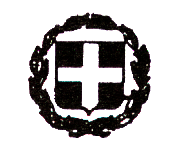 ΝΟΜΟΣ ΜΑΓΝΗΣΙΑΣ			ΔΗΜΟΣ ΝΟΤΙΟΥ ΠΗΛΙΟΥ Ταχ. Δ/νση : 370 06 ΑργαλαστήΤηλ: 2423350145                                                        Αργαλαστή, 6- 02-2023Πληροφορίες: Πατρώνη Σοφία                                                                                     Αρ.Πρωτ.:1634